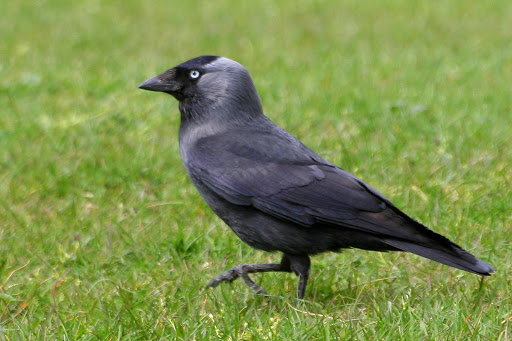 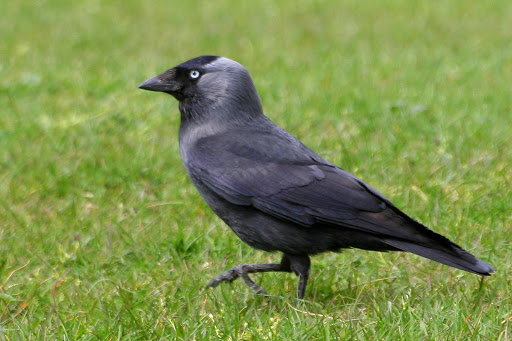 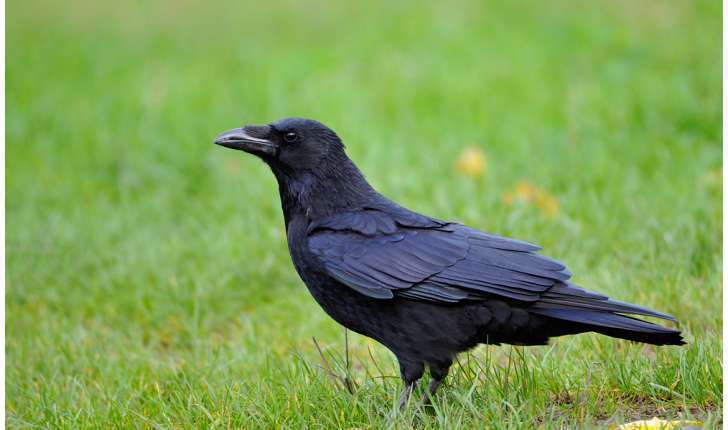 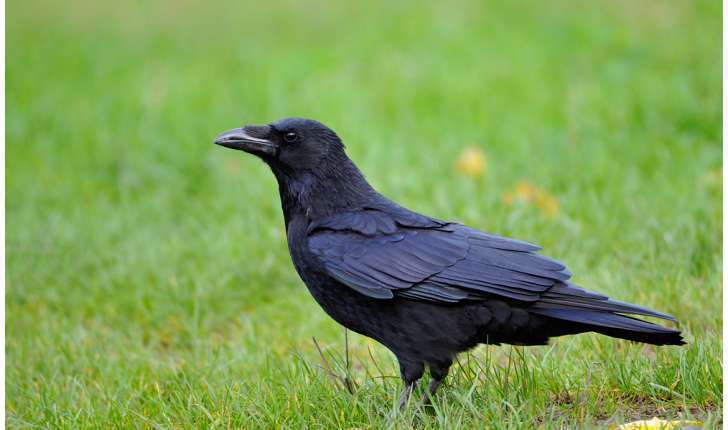 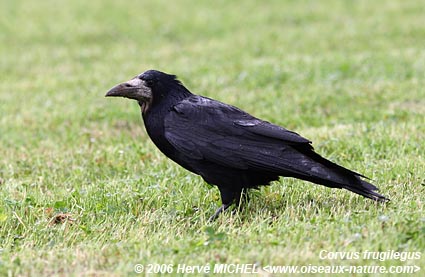 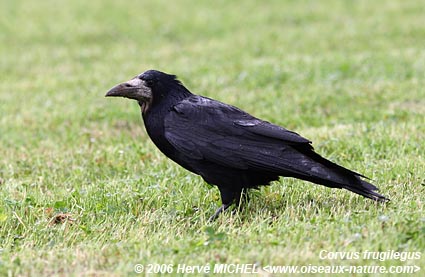 Dans l’attente de votre retour